Figure 5.- Differences in soil depth (Mamora Forest, cantons A to E).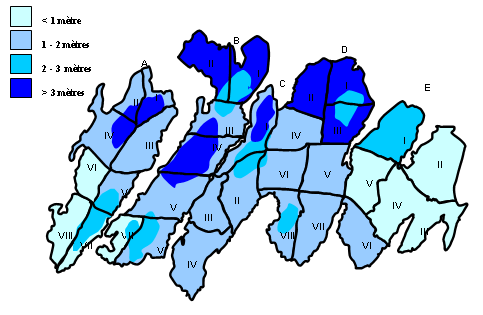 Figure 5.